ARTEMIS JA MUUT NAISARKKITYYPIT Kovalle Artemis-naiselle on mahdollisesti välttämätöntä avata jossain vaiheessa tunne-elämänsä – muutoin hän erilaisen elämänkokemustensa myötä >> pätevöityy >> ja kivettyy yhä enemmän. Ihmissuhteisiin tulee kaivattua lämpöä ja inspiraatiota, jos Afrodite-prinsiippi toimii mukana. Samoin jos Artemis-tyyppi on suuntautunut kulttuuriin, Afrodite lisää hänen  taiteellisuuttaan ja pehmentää häntä. Näiden kahden arkkityypin suomalainen  yhdistelmä on laulajatar Arja Koriseva, pidetty, lahjakas sekä ilmeisen kunnianhimoinen esiintyjä. Arjan peruskouluopettajatausta kielii Artemis-arkkityypistä, samoin suuntautuminen lastenkulttuuriin; opettajatar Jutan rooli lastenelokuvassa Hilari-hiiri ja Loru-Liisa on kuin hänelle luotu. 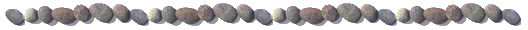 Artemikselle on edullista myös, jos Demeter on läsnä hänen elämässään. Oikeastaan Artemiksella ja Demeterillä on paljonkin yhteistä, mutta heidän motiivinsa ja luonteensa ovat hyvin erilaiset. Molemmat ovat esimerkiksi suuntautuneita luontoon ja pitävät lapsista. Ilman Demeteriä kumpikin näistä Artemikselle tärkeistä elämänalueista tahtoo jäädä hänelle kaukaiseksi ja teoreettiseksi. Demeter pehmentää Artemista ja antaa hänelle Afroditen tapaan lämpimyyttä ja inhimillisyyttä. Artemis-Demeter-nainen on pesunkestävä luomutyyppi. Kuten Afrodite ja Demeter myös Kore pehmentää Artemista positiivisesti ja lisää erityisesti hänen vastaanottavaisuuttaan ja puutteellista herkkyyttään. Yhdistelmän edustaja saattaa olla hyvin tyttömäinen ja nuorekas ja yrittää kenties tavoitella ikuista nuorekkuutta. Hän on usein kiinnostunut yliluonnollisesti tai tuonpuoleista ja saattaa olla melkoinen näkijä. Arteis-Korelle on erittäin tärkeää, että mystisillä alueilla hän tunnistaa motiivisensa, jottei tule käyttäneeksi tietoaan tai lahjojaan väärin ja omaa etuaan ajatellen. Kaikkein kovapintaisin naistyyppi syntyy Artemiksen ja Pallas Athenen yhdistelmästä. Molemmat ovat itsenäisiä, riippumattomia ja tavoitetietoisia, joten lopputuloksena on menevä, pärjäävä ja moderni nykynainen – varsinainen amatsoni. Ongelmaksi voi koitua se, että tällainen nainen ei hevin löydä itselleen vertaistaan  miestä tai miehet kokevat itsensä hyvinkoulutetun karriäärinaisen rinnalla alamittaiseksi. Artemis-Hestia-yhdistelmän nainen edustaa ikuista neitsyttyyppiä. Käytännössä tällainen nainen pysyy useimmiten  naimattomana ja mikäli hän on lapsirakas, hän hoitaa sisarustensa jälkikasvua tai ammatikseen muiden lapsia. Työ on hänelle kaikki kaikessa ja ehkä ainut, mihin hän sitoutuu. Toinen sitoutumisen suunta saattaa olla omistautuminen yhteiskunnallisten asioiden hoitamiseen. Artemis-Hera-nainen on esitelty jo Heran yhteydessä. Korostettakoon kuitenkin vielä sitä, että tämä yhdistelmä edustaa kaikkein kunnianhimoisinta naistyyppiä. Molemmat osapuolet ovat tavoitetietoisia eivätkä kaihda mitään keinoja pyrkiessään päämääriinsä. He ovat kiinnostuneita yhteiskunnallisista asioista ja vaikuttamisesta ja ovat raivoisia petyttyään tai jäätyään toiseksi. Artemis-Hera on todellinen rautarouva. Ollessaan suuntatunut kulttuuriin tämän arkkityypin edustaja voi olla kiinnostunut tanssikulttuurista ja erityisesti klassisesta baletista. 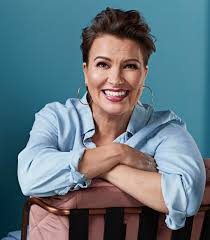 Figure  Arja Koriseva